                                  First home reading                                           Roald Dahl              Charlie and the Chocolate Factory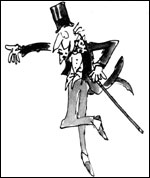               »Greetings to you, the lucky finder of this Golden Ticket, from Mr Willy Wonka!               I shake you warmly by the hand! Tremendous things are in store for you!                Many wonderful surprises await for you«*Part one:                                                   Summary   Charlie Bucket is a very poor young boy, who lives in a small wooden house, on the edge of the large city, with his parents Mr and Mrs Bucket and his four shrivelled, very old grandparents. Grandpa George and Grandma Georgina on his mother's site, Grandpa Joe and Grandma Josephine on his father's site.Their house is very uncomfortable. There is only one bed and all his grandparents sleep in it. Charlie sleeps on a mattress in the other room with his parents.They are often hungry, because they are big family and only father is working.Apart from his family, his greatest love in life is chocolate. Due to his family's extreme poverty he only receives one bar of chocolate a year on his birthday. There's one thing that torture Charlie the most. Near to his house is the largest chocolate factory in the whole world, owned by Mr. Willy Wonka.   Mr. Wonka's the largest producer of chocolate. He’s producing all kinds of delicious and wonderful sweets. Some of them seems impossible to produce (chewing gum that never loses its flavour, ice cream that never melts,…).He also creates a huge castle for Prince Pondicherry all makes of chocolate. Because of spies, which are pretending to be normal workers, came close to ruining the Wonka factory. Wonka shut down his factory, then years later reopened it again, using mysterious, small workers.  After many years, Wonka, in a surprise move, decides to re-open his factory for five lucky finders. Wonka sent into the world five Bars, which carry Golden Tickets hidden under their wrapping. Each ticket will admit the finder and two members of his/her family into the factory for a guided tour by the chocolate maker himself. An also they'll get enough chocolate for entire live.The winners of the first four tickets are gluttonous boy called Augustus Gloop, a very spoiled girl called Veruca Salt, a compulsive gum chewer named Violet Beauregarde and a television-obsessed little boy called Mike Teavee. One day grandpa Joe sneaks Charlie a dime he has been hoarding and tells Charlie to buy a Bar. Once again, there's no ticket.The weather grows colder, and the family begins to starve. When Charlie finds a dollar bill in the snow, he decides to buy a candy bar and give the rest of the money to his mother. Yet, after enjoying one, he buys another; he finds the fifth golden ticket.   Grandpa Joe accompanies Charlie to the chocolate factory, where they meet the other four winners and their parents, and Willy Wonka leads them into the factory. Once the tour of the chocolate factory begins, the story enters a world filled magic. Willy Wonka fits the role of enchanter in his plum-colored, velvet tailcoat, bottle-green trousers, and pearly grey gloves. He carries a gold-topped cane, sports a pointed black beard, and has marvellously bright eyes that sparkle and twinkle and laugh at all times. He talks endlessly and even dances at times during the tour. 
The descriptions of the factory match those of enchanted places. A huge chocolate river, complete with waterfall, flows through the enormous chocolate room. Along the edge of it are buttercups and grasses that are actually made of a new soft sugar Willy Wonka has just invented. Across the river, the children can see small men, no taller than a person’s knee. These are the Oompa-Loompas (originally pygmies from Africa). Willy Wonka rescued this group of people from some terrible country where dangerous beasts—hornswogglers and snozzwangers and whangdoodles—would eat them, and now they work in his factory. 
Once this stage has been set, the action begins in earnest. As Willy Wonka leads the visitors through the factory, one child after another disobeys Willy Wonka’s warnings and suffers a suitable fate.    Finally, only Charlie and Grandpa Joe remain. Willy Wonka explodes with excitement because that means they have won. He rushes Charlie and Grandpa Joe into the elevator, and launches it right through the roof. Then he stops it, and they are able to see the other children going home. The children are all alive, though changed. Fat Augustus Gloop is now thin. Violet Beauregarde has been dejuiced and only has a purple face with which to contend. The Salt family is covered with garbage but otherwise okay. Mike Teavee has been stretched out to a ten-foot height. Willy Wonka pushes a button, and the elevator rises high over the town. Now comes the big surprise: Charlie is given the entire chocolate factory. The elevator is brought down through the roof of the house of Charlie’s family, the family is picked up into the elevator, and they all head for the factory.*Description of main caracters. ¤Charlie Bucket: He's the main hero. He's normal child who has the greatest love in whole world: chocolate. He does not complain about his life, and is a goodhearted boy. He's content and full of dreams and creativity.¤Augustus Gloop: He naturally represents gluttony. He's a greed boy, who eats everything which it has a taste. Eating's his hobby and the only thing he’s been doing.¤Veruca Salt: She's a spoiled little girl with no manners at all. She is constantly asking for things whether or not she needs them, and seems to think she can take whatever she wants and whenever she wants. She's very selfish and greedy.¤Violet Beauregarde: We can call her a gum chewer. She’s munching it all day long except for a few minutes at mealtimes. She's a beastly and very despicable girl.¤Mike Teavee: The only thing he's been doing is watching TV. He's particularly obsess with violent gangster films. He gets very angry if anyone stops him from watching TV. He's been wearing no less then eighteen toy pistols. He's an also very spoiled, disrespectful and headstrong.¤Willy Wonka: He's an extraordinary little man and the most renowned candy maker in the world.He's charming and insensitive.*My opinionI think that everyone should read this book. It's full of magic moments and of course a chocolate.^ ^It's a story which actually learn us something: that we have to be patient in our lives, that bad times will always sweetch the good ones, that we should not be greedy,…An it also learns us how to write humorous lyrics.*Part two:Word and part of                 Phonetic                  Expl. In English           Translation       speech                     transcriptionintrigueMaking of secret plans, to do something badspletkaperplexMake somebody feel puzzled, confusedzmestimarshmallowSoft sweet made from sugar and gelatinePenasti bonbonenchantFill somebody with great delightOčarati,začaratiglimpseGet a quick look at (sb/sth)Bežno pogledaticombSmall piece of plastic or bone with teeth, worn by women to hold the hair in place or as an ornamentglavnikoarGive an opinion, some advice, etc without being askedVtikati secaneHollow jointed stem of sertain plants, sugar-cane,…Trs,palicasmoothHaving an even surface without points, lumps, bumps,…not rough;gladekflusterMake somebody nervous and confused»zmesti«mudSoft, wet earthblatomorselSmall amount or piece of somethingGrižljaj,zalogajobstinatestubbornUporen,trmastwhipStir(cream, etc)rapidly with a fork or some other instrument in order to make a stiff light massSpenjena smetanascoopDeep shovel-like tool used for picking up and moving grain, flour, sugar, coal,…zajemalkahustlePush(sb)roughly and hurriedlyPrerivati se,suvatiglideMove along smoothly and continuously               drsetidawdleBe slow; waste timeČas zapravljatibustleExited and noisy activitySukati se,poditiclangLoud ringing soundŽvenketati,cingljatiperishBe destroyedSlabeti,propastiglanceQuick lookBežen pogledgallBitter feelingPredrznost,razjezitiguzzleEat or drink something greedilyŽreti,pijančevatiutterMake (a sound or sounds) with the mouth or voiceIzustiti,izrazitishavingsThin pieces of wood shaved off,esp with a planeOstružki,opilkisharpenerDevice that sharpensNabrusiti,naostritipowder Substance in the form of mass of fine dry particlesprahwittyAbility to combine words, ideas so as to produce a clever type of humourduhovitstaggerUnsteady staggering movementOpotekati sewaspFlying insect, the most common of which has black and yellow stripes…osaropeNumber of similar things twisted or strung togethervrvdelightGreat pleasureradostfetchSb/sth(for sb)go for and bring back sb/sthPrinesti, iti powailCry or complain about somethingtarnanjederiveHave sth as a starting-pointizhajatiderisiveShowing ridicule or mockeryzasmehljivdeportmentWay of standing and walkingDržatarryDelay in coming to or going from a placeČakati,odlašati gluttonPerson who eats too muchPožeruh,lakotnikhandclapClapping of the hands»rokovanje«haleStrong and healthyZdrav,močanfudgeDo (sth)clumsily or inadequatelyomahovatifreneticFrenzied; frantic;Divji,burenfrequentHappening oftenpogostliterateAble to read and writepismenlivenBecome livelypoživitimaidWoman servantslužkinjamanifestClear and obviousočitenmassiveLarge,heavy and solidmasivengutInstinctive rather than based thoughtbistvohalveDivide(sth)into two equal partsrazpolovitilanguidLacking vigour or energy;Medel,slabdearthShortage;Blaginja,pomanjkanjedebunkShow that the reputation of (sb)is unservedrazkrinkatidebrisScattered fragmentsČrepinje,ostankifelicityGreat happinesssrečagoingAct of leaving a placehojamalevolenceDesire to do evil or cause harm to othersZloba,zlobnonamernostobtainGet sthDobiti,prejetisidleMove furtively, or as if shy or nervousPostrani hoditiperpetualContinuing indefinitelyvečenprobableThat may be expected to happen or to be soVerjeten,moženmolestTrouble or annoyNadlegovati,vznemirjatiinsidiousSpreading or acting gradually and unnoticed but with harmful effectsZahrbten,izdajalskiintegrityQuality of being honest and morally uprightPopolnost,neokrnjenostgiganticOf very great size or extentogromendourStern; severeStrog,trdovratenmeddleIn sth interfereVtikati sesanguineHopeful, optimisticupajočunfitNot of the required standardneprimerenglowBe, look or feel warm or redžaretierectSet uppokončencoughGet sth out of the throat or lungs by coughingKašljati,kašeljsenilityState of being senileostarelostproductionAction of manufacturingpridelovanjeflankSide of sthBok,bočna stranstowPack sthzložitiwontAccustomed to doing sthNavada,običajstylishfashionablemodensheenGleaming brightnessBlesk,sijajprocureObtain sth, esp with care or effortnabavitisleekSmooth and glossygladekmoltenMelted or made liquid by heating to a very high temperaturestopljenunexpectedCausing surprise because not expectednepričakovanprodigiousVery great in size, amount or degree, so as to cause amazement or admiration.Velikanski,čudovitmodestNot large in amount, size,…skromenintermingleMix togetherPomešati(se)idealMost suitablevzorenimaginablethat can be imaginedmožengrinSmile broadly, so as to show the teeth, expressing amusement, foolish satisfaction, contempt,,…Režati seelongateMake (sth) longerraztegnitidownyLike or covered with downpuhastcorsageSmall bouquet of flowers worn on the upper part of a woman's dressŽivotec,steznikbuckleMetal or plastic clasp with a hinged spike for fastening a belt or strapszaponkacorruptContaining errors or changespokvaritipeepLook quickly and slyly or cautiously (at sth)Skriven pogledsubtleFine; delicateNežen,finsqueezerDevice for squeezing out juicestiskalecreboundSpring or bounce back after hitting sthodskočiti